EDITAL DE LICITAÇÃOPregão Presencial nº 28/2021Processo Administrativo nº 91 /2021O Município de Querência – MT, neste ato representado, pelo Prefeito Municipal o Sr. Fernando Gorgen, em conjunto com a PREGOEIRA MUNICIPAL Daiane Rosa Machado, nomeada por meio da Portaria nº 062/2021, de 08 de janeiro de 2021, torna público para conhecimento dos interessados que realizará licitação na modalidade Pregão Presencial para Registro de Preços do tipo Menor Preço por ITEM.  A presente licitação e consequente contratação serão regidas pelas seguintes normas: Lei Federal n° 10.520 de 17/07/2002, o Decreto Municipal n° 596/2006, de 21 de Julho de 2006, Lei Federal n° 8.666/93, LC 123/2006, e Decreto Federal 7.892/13, e legislação complementar pertinente à matéria.DATA: 24/09/2021HORÁRIO: 08h00min (horário de Brasília DF)Local: Sala de Comissão Municipal de Licitação e Julgamento da Prefeitura Municipal de Querência, Mato Grosso, situada na Avenida Cuiabá, Quadra 01, Lote 09, setor C. 1. DO OBJETO 1.1. O objeto da presente licitação é a escolha da proposta mais vantajosa para aquisição de telhas termo acústica Poliisocianurato (PIR), conforme condições, quantidades e exigências estabelecidas neste Edital e seus anexos.2.  DO REGISTRO DE PREÇOS2.1. As regras referentes ao órgão gerenciador e participantes, bem como a eventuais adesões são as que constam da minuta da Ata de Registro de Preços.3. CONDIÇÕES PARA PARTICIPAR DA LICITAÇÃO:3.1 Poderão participar deste Pregão interessados cujo ramo de atividade seja compatível com o objeto desta licitação, e que atendam às exigências do Edital e seus anexos.3.2. . Não poderão participar desta licitação os interessados:3.2.1. Proibidos de participar de licitações e celebrar contratos administrativos, na forma da legislação vigente;3.2.2. Que não atendam às condições deste Edital e seu(s) anexo(s);3.2.3. Estrangeiros que não tenham representação legal no Brasil com poderes expressos para receber citação e responder administrativa ou judicialmente;3.2.4. Que se enquadrem nas vedações previstas no artigo 9º da Lei nº 8.666, de 1993;3.2.5.  Que estejam sob falência,  concurso de credores, concordata ou em processo de dissolução ou liquidação;3.2.6. Entidades empresariais que estejam reunidas em consórcio;3.2.7. Organizações da Sociedade Civil de Interesse Público - OSCIP, atuando nessa condição (Acórdão nº 746/2014-TCU-Plenário).3.3. Como condição para participação no Pregão, a licitante apresentará as seguintes declarações fora dos envelopes:3.3.1. Que cumpre os requisitos para a habilitação definidos no Edital e que a proposta apresentada está em conformidade com as exigências editalícias (Anexo III); 3.3.2. Que inexistem fatos impeditivos para sua habilitação no certame, ciente da obrigatoriedade de declarar ocorrências posteriores (Anexo IV);3.3.3. Que cumpre os requisitos estabelecidos no artigo 3° da Lei Complementar nº 123, de 2006, estando apta a usufruir do tratamento favorecido estabelecido em seus arts. 42 a 49, no caso da empresa enquadrar-se como microempresa ou empresa de pequeno porte (Anexo V)3.3.4. Que não emprega menor de 18 anos em trabalho noturno, perigoso ou insalubre e não emprega menor de 16 anos, salvo menor, a partir de 14 anos, na condição de aprendiz, nos termos do artigo 7°, XXXIII, da Constituição (Anexo VI);3.4. Em caso de participação através de envio de proposta via correio, serão exigidas as mesmas declarações fora dos envelopes, sob pena de não participação do certame;3.4. A declaração falsa relativa ao cumprimento de qualquer condição sujeitará o licitante às sanções previstas em lei e neste Edital.4. DO TRATAMENTO FAVORECIDO ÀS MICROEMPRESAS, EMPRESAS DE PEQUENO PORTE E MICRO EMPREENDEDOR INDIVIDUAL 4.1. Nos termos dos artigos 42 e 43 da Lei Complementar n. 123, de 14/12/2006, alterada pela lei complementar n° 147/2014, as microempresas e empresas de pequeno porte deverão apresentar toda a documentação exigida para efeito de comprovação de regularidade fiscal, mesmo que esta apresente alguma restrição.4.1.1. Havendo alguma restrição na comprovação da regularidade fiscal, será assegurado o prazo de 05 (cinco) dias úteis, cujo termo inicial corresponderá ao momento em que o proponente for declarado o vencedor do certame, prorrogáveis por igual período, a critério da Administração Pública, para a regularização da documentação, pagamento ou parcelamento do débito, e emissão de eventuais certidões negativas ou positivas com efeito de negativa.4.1.2. Eventual interposição de recurso contra a decisão que declara o vencedor do certame não suspenderá o prazo supracitado.4.2. A não-regularização da documentação no prazo previsto, implicará decadência do direito à contratação, sem prejuízo das sanções previstas no artigo 81 da Lei n. 8.666/93, sendo convocado na ordem de classificação o segundo colocado, para contratação, ou revogar a licitação caso não haja classificados subsequentes.4.3. Será assegurado, como critério de desempate, preferência de contratação para as microempresas e empresas de pequeno porte, entendendo-se por empate aquelas situações em que as propostas apresentadas pelas microempresas e empresas de pequeno porte sejam iguais ou até 5% (cinco por cento) superiores à proposta mais bem classificada.4.4. Ocorrendo o empate, proceder-se-á da seguinte forma:4.4.1. A microempresa ou empresa de pequeno porte melhor classificada poderá apresentar proposta de preço inferior àquela considerada vencedora do certame, situação em que será adjudicado em seu favor o objeto licitado;4.4.2. Não ocorrendo a contratação da microempresa ou empresa de pequeno porte, serão convocadas as remanescentes que porventura se enquadrem na hipótese do subitem 8.1 e 8.2, na ordem classificatória, para o exercício do mesmo direito; 4.4.3. No caso de equivalência dos valores apresentados pelas microempresas e empresas de pequeno porte que se encontre no intervalo estabelecido no subitem 4.3, será realizado sorteio entre elas para que se identifique aquela que primeiro poderá apresentar melhor oferta.4.4.4. Na hipótese da não-contratação nos termos previstos acima, o objeto licitado será adjudicado em favor da proposta originalmente vencedora do certame.4.5. O licitante enquadrado como Microempreendedor Individual que pretenda auferir os benefícios do tratamento diferenciado previstos na Lei Complementar n. 123, de 2006, estará dispensado: (a) da prova de inscrição nos cadastros de contribuintes estadual e municipal e (b) da apresentação do balanço patrimonial e das demonstrações contábeis do último exercício.5. DOS ESCLARECIMENTOS E DA IMPUGNAÇÃO DO EDITAL5.1 Decairá do direito de pedir esclarecimentos ou impugnar os termos deste Edital aquele que não o fizer até o segundo dia útil que anteceder a data designada para a realização do Pregão, apontando de forma clara e objetiva as falhas ou irregularidades que entende viciarem o mesmo. 5.1.1. A impugnação poderá ser realizada por forma eletrônica, pelo e-mail licitacao.querencia@gmail.com, ou por petição dirigida ou protocolada no endereço Avenida Cuiabá, Quadra 01, Item 09, no Setor C, em Querência-MT, CEP: 78.643-000 em horário de expediente.5.2 Se a impugnação ao edital for reconhecida e julgada procedente serão corrigidos os vícios e, caso a formulação da proposta seja afetada, nova data será designada para a realização do certame;5.3 A ocorrência de impugnação de caráter meramente protelatório, ensejando assim o retardamento da execução do certame, a autoridade competente poderá, assegurado o contraditório e a ampla defesa, aplicar a pena estabelecida no artigo 7º da Lei n. 10.520/02 e legislação vigente.5.4 Quem impedir, perturbar ou fraudar, assegurado o contraditório e a ampla defesa, a realização de qualquer ato do procedimento licitatório, incorrerá em pena de detenção, de 02 (dois) a 03 (três) anos, e multa, nos termos do artigo 93 da Lei 8666/93.6.0. DA REPRESENTAÇÃO E DO CREDENCIAMENTO6.1. Os licitantes que desejarem manifestar-se durante as fases do procedimento licitatório deverão estar devidamente representados por:6.1.1. Titular da empresa licitante, devendo apresentar cédula de identidade ou outro documento de identificação oficial, acompanhado de: registro comercial no caso de empresa individual, contrato social ou estatuto em vigor, no caso de sociedades comerciais e, no caso de sociedades por ações, dos documentos de eleição de seus administradores; inscrição do ato constitutivo, no caso de sociedades civis, acompanhada de prova de diretoria em exercício; e ata de fundação e estatuto social em vigor, com a ata da assembleia que o aprovou, devidamente arquivado na Junta Comercial ou inscrito no Registro Civil das Pessoas Jurídicas da respectiva sede, no caso de sociedades cooperativas; sendo que em tais documentos devem constar expressos poderes para exercerem direitos e assumir obrigações em decorrência de tal investidura;6.1.2. Representante designado pela empresa licitante, que deverá apresentar instrumento particular de procuração ou Termo de Credenciamento equivalente (Anexo VII), com poderes para se manifestar em nome da empresa licitante em qualquer fase da licitação, acompanhado de documento de identificação oficial e do registro comercial, no caso de empresa individual; contrato social ou estatuto em vigor no caso de sociedades comerciais e no caso de sociedades por ações, acompanhado, neste último, de documentos de eleição de seus administradores; inscrição do ato constitutivo, no caso de sociedades civis, acompanhada de prova de diretoria em exercício; e ata de fundação e estatuto social em vigor, com a ata da assembleia que o aprovou, devidamente arquivado na Junta Comercial ou inscrito no Registro Civil das Pessoas Jurídicas da respectiva sede, no caso de sociedades cooperativas;6.1.3. Cada representante legal/credenciado deverá representar apenas uma empresa licitante.7. DO RECEBIMENTO E DA ABERTURA DAS PROPOSTAS.7.1 A reunião para recebimento e abertura dos envelopes contendo a proposta de preços e os documentos que a instruírem, será pública e dirigida pelo (a) Pregoeiro (a).7.1.1 - Será disponibilizado para os licitantes arquivo em forma de ZIP do sistema GEXTEC, arquivo XML e MANUAL DE INSTALAÇÃO E INSTRUÇÃO para preenchimento das informações da proposta de preço para importação no sistema, que deverá ser entregue em “CD ROM ou PENDRIVE” identificado com o nome da empresa no mesmo envelope das propostas de preço. 7.1.2. Em caso de não abrir o arquivo digital apresentado em CD-ROM ou PENDRIVE, o pregoeiro e sua equipe aceitarão a proposta em meio físico e farão os lançamentos manualmente. 
7.1.3. Para baixar o arquivo XML acessar o seguinte link: https://cdn.municipioweb.com.br/apps/gextecproposta/7.2 No local e hora marcados, antes do início da sessão, os interessados deverão comprovar, por meio de instrumento próprio, poderes para formulação de ofertas e lances verbais.7.3 Após o horário marcado para início dos trabalhos, e depois de realizado o credenciamento dos representantes das licitantes interessadas em participar do processo, será declarada a abertura da sessão pelo (a) Pregoeiro (a), e não mais serão admitidos novos proponentes, dando-se início ao recebimento dos envelopes.7.4 Verificada a conformidade das propostas com os requisitos estabelecidos no instrumento convocatório, o (a) Pregoeiro (a) procederá a classificação destas para a fase de lances. 7.5 A proposta de preços e os documentos de habilitação deverão ser apresentados em envelopes separados, lacrados, de forma a não permitir sua violação, constando na parte frontal as seguintes indicações:À COMISSÃO PERMANENTE DE LICITAÇÃO E JULGAMENTOPREFEITURA MUNICIPAL DE QUERÊNCIAAv. Cuiabá, Quadra 01, lote 09, Setor C.Querência – Mato GrossoProcesso de Licitação nº 91/2021 - Pregão Presencial nº 29/2021DATA: 24/09/2021HORÁRIO: 08h00min (horário de Brasília DF)Envelope (Nº 01) -  PropostaLicitante: Razão Social: ..........CNPJ: .................        Inscr. Est. : ...............Endereço: ...................À COMISSÃO PERMANENTE DE LICITAÇÃO E JULGAMENTOPREFEITURA MUNICIPAL DE QUERÊNCIAAv. Cuiabá, Quadra 01, Lote 09, Setor C.Querência – Mato Grosso.Processo de Licitação nº 91/2021 - Pregão Presencial nº 29/2021DATA: 24/09/2021HORÁRIO: 08h00min (horário de Brasília DF)Envelope (Nº 02) -  Documentos de HabilitaçãoLicitante: Razão Social: ..........CNPJ: .................        Inscr. Est. : ...............Endereço: ...................7.6.1. Encerrada a etapa competitiva e ordenadas as ofertas, o(a) pregoeiro(a) procederá à abertura do invólucro contendo os documentos de habilitação do licitante que apresentou a melhor proposta, para verificação do atendimento das condições fixadas no edital.7.7. DA PROPOSTA DE PREÇOS7.7.1 Deverão ser elaboradas propostas contendo os seguintes dados:7.7.2 APRESENTAÇÃO INTERNA: Em papel timbrado da empresa contendo razão social completa, datilografada ou por impressão em sistema eletrônico de processamento de dados, datada, assinada e identificada (nome e cargo), no término da mesma, sem emendas, rasuras ou entrelinhas, em 01 (uma) via.7.7.3 VALIDADE DA PROPOSTA: deverá ter validade de no mínimo 90 (noventa) dias, a contar da sua abertura.7.7.4 VALOR: Uma única cotação, contendo marca, preços unitários e totais por ITEM, em moeda corrente nacional, expressos em algarismos fracionados até o limite dos centavos (duas casas decimais após a vírgula), sem previsão inflacionária. Em caso de divergência entre os valores unitários e totais, serão considerados os primeiros, e entre os valores expressos em algarismo e por extenso, será considerado este último.7.7.5 ESPECIFICAÇÃO: Na proposta deverá ser mencionada a especificação completa dos produtos em conformidade ao especificado no Termo de Referência, constando também informações de marca, modelo, fabricante, no que couber.7.7.6. Os preços apresentados na proposta devem incluir todos os custos e despesas, tais como: materiais de construção para execução dos trabalhos, custos diretos e indiretos, tributos incidentes, taxa de administração, serviços, encargos sociais, trabalhistas, seguros, treinamento, transporte e outros necessários ao cumprimento integral do objeto deste Edital e seus Anexos.7.7.8 Serão desclassificadas as propostas que não atenderem às especificações e exigências do presente Edital e de seus Anexos e que apresentem omissões, irregularidades ou defeitos capazes de dificultar o julgamento.7.7.9 A apresentação das propostas implicará na plena aceitação, por parte do licitante, das condições estabelecidas neste Edital e seus Anexos.8. JULGAMENTO DAS PROPOSTAS8.1 O (a) Pregoeiro (a) procederá à abertura dos envelopes contendo as propostas de preços e classificará o autor da proposta de menor preço e aqueles que tenham apresentado propostas em valores superiores em até 10% (dez por cento), relativamente, à proposta de menor preço. Não havendo pelo menos 03 (três) ofertas nas condições definidas neste inciso, serão classificados os autores das melhores propostas, até o máximo de 03 (três), quaisquer que sejam os preços oferecidos.8.2 Aos proponentes classificados conforme subitem 8.1, será dado oportunidade para nova disputa, por meio de lances verbais e sucessivos, de valores distintos decrescentes.8.3 Não poderá haver desistência dos lances ofertados, sujeitando-se o proponente desistente às penalidades constantes neste Edital.8.4 Após este ato será encerrada a etapa competitiva e ordenados às ofertas exclusivamente pelo critério de menor preço por ITEM.8.5 O (a) Pregoeiro (a) examinará a aceitabilidade, quanto ao objeto e valor apresentados pela primeira classificada, conforme definido neste Edital e seus anexos, decidindo motivadamente a respeito.8.6 Não serão aceitas propostas com valor superior ao preço de mercado, tendo por referência o preço constante do Termo de Referência, Anexo I.8.7 Sendo aceitável a oferta será verificada o atendimento das condições habilitatórias pelo licitante que a tiver formulado.8.8. Constatado o atendimento pleno às exigências editalícias, será declarado proponente vencedor, sendo-lhe adjudicado o objeto deste Edital e seus anexos, pelo (a) Pregoeiro (a).8.9 Se a oferta não for aceitável ou se o proponente não atender às exigências editalícias, o (a) Pregoeiro (a) examinará as ofertas subsequentes, na ordem de classificação, até a apuração de uma proposta que atenda a todas as exigências, sendo o respectivo proponente declarado vencedor e a ele adjudicado o equipamento definido no objeto deste Edital e seus anexos.8.10 Após declarado o vencedor, os licitantes poderão reduzir seus preços ao valor da proposta vencedora, para fins de formação de cadastro reserva, a ser convocado nas hipóteses do art. 13, parágrafo único, ou dos arts. 20 e 21 do Decreto nº 7.892/2013.8.11 Se mais de um licitante manifestar-se para compor o cadastro reserva, serão classificados segundo a ordem da última proposta apresentada durante a fase competitiva. 8.12 A habilitação dos fornecedores que comporão o cadastro de reserva será efetuada, nas hipóteses previstas no item 8.10.8.13 Da reunião lavrar-se-á ata circunstanciada, na qual serão registradas as ocorrências relevantes e que, ao final, deverá obrigatoriamente ser assinada pelo (a) Pregoeiro (a) e licitantes presentes, ressaltando-se que poderá constar a assinatura da equipe de apoio, sendo-lhes facultado este direito.8.14 Verificando-se, no curso da análise, o descumprimento de requisitos estabelecidos neste Edital e seus anexos, a proposta será desclassificada.9. DOS DOCUMENTOS DE HABILITAÇÃO:9.1 HABILITAÇÃO JURÍDICA:a) Cédula de Identidade e CPF do (s) sócio(s);b) Registro Comercial, no caso de empresa individual com atividades afins ao objeto de licitação;c) Ato constitutivo, estatuto ou contrato social ou firma individual em vigor, devidamente registrado, em se tratando de sociedades comerciais, e, no caso de sociedades por ações, acompanhado de documentos de eleição de seus administradores, com atividades afins ao objeto de licitação;d) Inscrição do ato constitutivo, no caso de sociedades civis, acompanhada da prova de diretoria em exercício, com atividades afins ao objeto de licitação.e) Cópia do Alvará de funcionamento da empresa.9.1.1. Caso a empresa já tenha apresentado o ato constitutivo ou estatuto social no ato de credenciamento, não se faz necessário a sua apresentação no envelope “Documentos de Habilitação”. 9.1.2.	Os documentos acima deverão estar acompanhados de todas as alterações ou da consolidação respectiva.9.2 REGULARIDADE FISCAL E TRABALHISTA:9.2.1 Comprovar a situação de regularidade, para fins de habilitação no certame, com a documentação listada nas alíneas do subitem 9.2.2 deste Edital, em original ou cópia autenticada por cartório competente ou por servidor do órgão licitante.9.2.2 O licitante deverá apresentar os documentos relacionados a seguir:a) Prova de regularidade para com a Fazenda Federal: Certidão de Tributos e Contribuições Federais e da Dívida Ativa da União e regularidade junto à Seguridade Social – INSS podendo retirada no site www.receita.fazenda.gov.br.b) Prova de regularidade fiscal para com a Fazenda Estadual do domicílio ou sede da licitante, expedida pelo órgão competente, podendo ser retirada no site www.sefaz.mt.gov.br.c) Prova de regularidade fiscal para com a Fazenda Municipal do domicílio ou sede da licitante, expedida pelo órgão competente.d) Prova de regularidade perante o FGTS, podendo ser retirada no site www.caixa.gov.br.e) Cópia do cartão do CNPJ.f) Prova de regularidade com a Justiça do Trabalho (CNDT).9.2.2.1. Nas certidões que nelas não houver prazo de validade, será considerado como prazo, até 90 (noventa) dias após emissão das mesmas.9.2.3 - Para efeito do julgamento de habilitação, o (a) Pregoeiro (a) considerará como referência para validação dos documentos, a data da disputa do ITEM.9.2.4. O (a) Pregoeiro (a) reserva-se o direito de solicitar dos licitantes, em qualquer tempo, no curso da licitação, quaisquer esclarecimentos sobre documentos já entregues, fixando-lhes prazo para atendimento.9.3 DOCUMENTAÇÕES QUANTO À QUALIFICAÇÃO TÉCNICA.9.3.1.	Comprovação de aptidão para o fornecimento de bens em características, quantidades e prazos compatíveis com o objeto desta licitação, ou com o ITEM pertinente, por meio da apresentação de atestados fornecidos por pessoas jurídicas de direito público ou privado.9.4 DOCUMENTAÇÕES QUANTO À QUALIFICAÇÃO ECONÔMICO – FINANCEIRO.9.4.1. certidão negativa de falência  expedida pelo distribuidor da sede da pessoa jurídica;9.4.2.	balanço patrimonial e demonstrações contábeis do último exercício social, já exigíveis e apresentados na forma da lei, que comprovem a boa situação financeira da empresa, vedada a sua substituição por balancetes ou balanços provisórios, podendo ser atualizados por índices oficiais quando encerrado há mais de 3 (três) meses da data de apresentação da proposta;9.4.2.1.	no caso de empresa constituída no exercício social vigente, admite-se a apresentação de balanço patrimonial e demonstrações contábeis referentes ao período de existência da sociedade;9.4.2.2.	é admissível o balanço intermediário, se decorrer de lei ou contrato social/estatuto social.9.4.2.3.	Caso o licitante seja cooperativa, tais documentos deverão ser acompanhados da última auditoria contábil-financeira, conforme dispõe o artigo 112 da Lei nº 5.764, de 1971, ou de uma declaração, sob as penas da lei, de que tal auditoria não foi exigida pelo órgão fiscalizador;9.4.3.	A comprovação da situação financeira da empresa será constatada mediante obtenção de índices de Liquidez Geral (LG), Solvência Geral (SG) e Liquidez Corrente (LC), superiores a 1 ( um) resultantes da aplicação das fórmulas:LG =	Ativo Circulante + Realizável a Longo Prazo	Passivo Circulante + Passivo Não CirculanteSG =	Ativo Total	Passivo Circulante + Passivo Não CirculanteLC =	Ativo Circulante	Passivo Circulante9.4.4.	As empresas que apresentarem resultado inferior ou igual a 1(um) em qualquer dos índices de Liquidez Geral (LG), Solvência Geral (SG) e Liquidez Corrente (LC), deverão comprovar, considerados os riscos para a Administração, e, a critério da autoridade competente, o capital mínimo ou o patrimônio líquido mínimo  de 5% (cinco por cento) do valor estimado da contratação ou do ITEM pertinente.9.5.	O licitante enquadrado como microempreendedor individual que pretenda auferir os benefícios do tratamento diferenciado previstos na Lei Complementar n. 123, de 2006, estará dispensado (a) da prova de inscrição nos cadastros de contribuintes estadual e municipal e (b) da apresentação do balanço patrimonial e das demonstrações contábeis do último exercício.9.6 Sob pena de inabilitação, todos os documentos a que se referem ao item 09 deste Edital, deverão estar em nome/razão social da licitante, o número do CNPJ/MF e o endereço respectivo, observado que:9.6.1. se a licitante for a matriz, todos os documentos deverão estar em nome da matriz;9.6.2. se a licitante for a filial, todos os documentos deverão estar em nome da filial;9.6.3. se a licitante for a matriz e o fornecimento for realizado pela filial, os documentos exigidos neste Edital deverão ser apresentados tanto em relação à matriz quanto à filial.9.6.4. A licitante poderá apresentar os comprovantes de regularidade junto à Seguridade Social - CND/lNSS e junto ao FGTS centralizados junto à matriz desde que junte comprovante da centralização do recolhimento das contribuições, e apresente certidão em que conste o CNPJ da entidade centralizadora.9.7. Sob pena de desclassificação, os documentos necessários à habilitação poderão ser apresentados em original, por qualquer processo de cópia autenticada por cartório competente ou por servidor da administração ou publicação em órgão da imprensa oficial.9.7.1. A autenticação por servidor da administração deverá ser providenciada até antes do início da sessão, mediante apresentação da cópia simples acompanhada do documento original.9.8. Havendo dúvidas quanto à veracidade do documento apresentado, o Pregoeiro poderá realizar diligências para esclarecimentos.10. DOS RECURSOS.10.1 Declarado o vencedor, qualquer licitante poderá manifestar imediata e motivadamente a intenção de recorrer, quando lhe será concedido o prazo de 03 (três) dias úteis para apresentação das razões do recurso, ficando os demais licitantes desde logo intimados para apresentar às contra-razões em igual número de dias, que começarão a correr do término do prazo do recorrente, sendo-lhes assegurada vista imediata dos autos;10.2 A falta de manifestação imediata e motivada do licitante importará a decadência do direito de recurso e a adjudicação do objeto da licitação pelo (a) Pregoeiro (a) ao vencedor.10.3 O acolhimento de recurso importará a invalidação apenas dos atos insuscetíveis de aproveitamento.10.4 Decididos os recursos, a autoridade competente fará a adjudicação e homologação do objeto da licitação ao licitante vencedor.10.5 Na ocorrência de manifestação ou interposição de recurso de caráter meramente protelatório, ensejando assim o retardamento da execução do certame, a autoridade competente poderá assegurado o contraditório e a ampla defesa, aplicar a pena estabelecida no artigo 7º da Lei nº 10.520/02 e legislação vigente.11. DA ADJUDICAÇÃO E HOMOLOGAÇÃO11.1 O objeto da licitação será adjudicado ao licitante declarado vencedor, por ato do Pregoeiro, caso não haja interposição de recurso, ou pela autoridade competente, após a regular decisão dos recursos apresentados.11.2.	Após a fase recursal, constatada a regularidade dos atos praticados, a autoridade competente homologará o procedimento licitatório.12. DA ATA DE REGISTRO DE PREÇOS12.1. Homologado o resultado da licitação, o adjucatário será convocado para, no prazo de até 05 (cinco) dias úteis, assinar a Ata de Registro de Preços.12.2. O prazo de vigência da Ata de Registro de Preços será de 04 (quatro) meses.12.3. Se o licitante vencedor recusar-se a assinar a ata de registro de preços injustificadamente será convocado outro do cadastro reserva, conforme previsto no item 8.10 deste Edital. Não havendo cadastro reserva, proceder-se-á a revogação da ata de registro de preços, adotando as medidas cabíveis para obtenção da contratação mais vantajosa.  12.4. A recusa injustificada de fornecedor classificado em assinar a ata, dentro do prazo estabelecido no edital, ensejará a aplicação das penalidades legalmente estabelecidas.12.5. A minuta da ata de Registro de Preços, a ser assinada pelo licitante vencedor, é parte integrante deste edital.13. DO TERMO DE CONTRATO OU INSTRUMENTO EQUIVALENTE13.1. Após a homologação da licitação, em sendo realizada a contratação, será firmado Termo de Contrato ou emitido instrumento equivalente.13.2. As contratações decorrentes deste Edital serão formalizadas através de emissão da Nota de Empenho/Autorização na forma do artigo 62, “caput” e § 4º, da Lei 8.666/93. 17.2.13.3. O adjudicatário terá o prazo de 01 (um) dias útil, contados a partir do recebimento do pedido, para aceitar a Nota de Empenho/Autorização, sob pena de decair do direito à contratação, sem prejuízo das sanções previstas neste Edital. 13.2.1.	Alternativamente à convocação para aceite da Nota de Empenho/Autorização, a Administração poderá encaminhá-lo para assinatura ou aceite da Adjudicatária, mediante correspondência postal com aviso de recebimento (AR) ou meio eletrônico, para que seja assinado ou aceito no prazo de 01. (um) dia, a contar da data de seu recebimento. 13.2.2.	O prazo previsto no subitem anterior poderá ser prorrogado, por igual período, por solicitação justificada do adjudicatário e aceita pela Administração.13.3.	O Aceite da Nota de Empenho ou do instrumento equivalente, emitida à empresa adjudicada, implica no reconhecimento de que:13.3.1.	referida Nota está substituindo o contrato, aplicando-se à relação de negócios ali estabelecida as disposições da Lei nº 8.666, de 1993;13.3.2.	a contratada se vincula à sua proposta e às previsões contidas no edital e seus anexos;13.3.3.	a contratada reconhece que as hipóteses de rescisão são aquelas previstas nos artigos 77 e 78 da Lei nº 8.666/93 e reconhece os direitos da Administração previstos nos artigos 79 e 80 da mesma Lei.14. INFORMAÇÕES COMPLEMENTARES:14.1. Os documentos extraídos da internet não necessitam de autenticação, no entanto terão sua autenticidade conferida no endereço constante no corpo do documento.14.2. Se a documentação de habilitação não estiver completa e correta ou contrariar qualquer dispositivo deste Edital e seus anexos, o (a) Pregoeiro (a) considerará o proponente inabilitado.14.3 Quaisquer tributos, custos e despesas diretos ou indiretos omitidos da proposta ou incorretamente cotados, serão considerados como inclusos nos preços, não sendo considerados pleitos de acréscimos, a esse ou qualquer título, devendo os serviços serem fornecidos à esta Prefeitura sem ônus adicional.14.4 Para cada ITEM do objeto da licitação, a empresa proponente poderá apresentar uma única proposta.14.5 A proposta depois de entregue é irretratável e irrenunciável.15.  REAJUSTE E REVISÃO 15.1 As regras acerca de reajuste e revisão do valor contratual são as estabelecidas no Termo de Referência, anexo a este Edital.16.	DA GARANTIA DE EXECUÇÃO 16.1.	Não haverá exigência de garantia de execução para a presente contratação.15.	DA GARANTIA CONTRATUAL DOS BENS 15.1.	 Não haverá exigência de garantia contratual dos bens fornecidos na presente contratação.16.	DO RECEBIMENTO DO OBJETO E DA FISCALIZAÇÃO16.1.	Os critérios de recebimento e aceitação do objeto e de fiscalização estão previstos no Termo de Referência.17.	DAS OBRIGAÇÕES DA CONTRATANTE E DA CONTRATADA17.1.	As obrigações da Contratante e da Contratada são as estabelecidas no Termo de Referência. 18.	DO PAGAMENTO18.1.	As regras acerca do pagamento são as estabelecidas no Termo de Referência, anexo a este Edital.19. DAS SANÇÕES ADMINISTRATIVAS19.1.	Comete infração administrativa, nos termos da Lei nº 10.520, de 2002, o licitante/adjudicatário que: 19.1.1.	não assinar o termo de contrato ou aceitar/retirar o instrumento equivalente, quando convocado dentro do prazo de validade da proposta;19.1.2.	não assinar a ata de registro de preços, quando cabível;19.1.3.	apresentar documentação falsa;19.1.4.	deixar de entregar os documentos exigidos no certame;19.1.5.	ensejar o retardamento da execução do objeto;19.1.6.	não mantiver a proposta;19.1.7.	cometer fraude fiscal;19.1.8.	comportar-se de modo inidôneo;19.2.	As sanções do ITEM acima também se aplicam aos integrantes do cadastro de reserva, em pregão para registro de preços que, convocados, não honrarem o compromisso assumido injustificadamente. 19.3.	Considera-se comportamento inidôneo, entre outros, a declaração falsa quanto às condições de participação, quanto ao enquadramento como ME/EPP ou o conluio entre os licitantes, em qualquer momento da licitação, mesmo após o encerramento da fase de lances.19.4.	O licitante/adjudicatário que cometer qualquer das infrações discriminadas nos subitens anteriores ficará sujeito, sem prejuízo da responsabilidade civil e criminal, às seguintes sanções: 19.4.1.	Advertência por faltas leves, assim entendidas como aquelas que não acarretarem prejuízos significativos ao objeto da contratação;19.4.2.	Multa de 5% (cinco por cento) sobre o valor estimado do(s) ITEM(s) prejudicado(s) pela conduta do licitante;19.4.3.	Suspensão de licitar e impedimento de contratar com o órgão, entidade ou unidade administrativa pela qual a Administração Pública opera e atua concretamente, pelo prazo de até dois anos;19.4.4.	Impedimento de licitar e de contratar com a União e descredenciamento no SICAF, pelo prazo de até cinco anos;19.5.	Declaração de inidoneidade para licitar ou contratar com a Administração Pública, enquanto perdurarem os motivos determinantes da punição ou até que seja promovida a reabilitação perante a própria autoridade que aplicou a penalidade, que será concedida sempre que a Contratada ressarcir a Contratante pelos prejuízos causados;19.6.	A penalidade de multa pode ser aplicada cumulativamente com as demais sanções.19.7.	Caso o valor da multa não seja suficiente para cobrir os prejuízos causados pela conduta do licitante, o Município poderá cobrar o valor remanescente judicialmente, conforme artigo 419 do Código Civil.19.8.	A aplicação de qualquer das penalidades previstas realizar-se-á em processo administrativo que assegurará o contraditório e a ampla defesa ao licitante/adjudicatário, observando-se o procedimento previsto na Lei nº 8.666, de 1993, e subsidiariamente na Lei nº 9.784, de 1999.19.9.	A autoridade competente, na aplicação das sanções, levará em consideração a gravidade da conduta do infrator, o caráter educativo da pena, bem como o dano causado à Administração, observado o princípio da proporcionalidade.19.10.	As penalidades serão obrigatoriamente registradas no cadastro municipal de fornecedores.19.11.	As sanções por atos praticados no decorrer da contratação estão previstas no Termo de Referência.20.	DA FORMAÇÃO DO CADASTRO DE RESERVA 20.1.	Após o encerramento da etapa competitiva, os licitantes poderão reduzir seus preços ao valor da proposta do licitante mais bem classificado.20.2.	A apresentação de novas propostas na forma deste ITEM não prejudicará o resultado do certame em relação ao licitante melhor classificado.20.3.	Havendo um ou mais licitantes que aceitem cotar suas propostas em valor igual ao do licitante vencedor, estes serão classificados segundo a ordem da última proposta individual apresentada durante a fase competitiva.20.4.	Esta ordem de classificação dos licitantes registrados deverá ser respeitada nas contratações e somente será utilizada acaso o melhor colocado no certame não assine a ata ou tenha seu registro cancelado nas hipóteses previstas nos artigos 20 e 21 do Decreto n° 7.892/2013.21. DISPOSIÇÕES GERAIS:21.1 O presente Edital e seus anexos, bem como a proposta do licitante vencedor farão parte integrante da Ata de Registro de Preços, independentemente de transcrição.21.2 É facultada ao Pregoeiro (a) ou à autoridade superior, em qualquer fase da licitação, a promoção de diligência destinada a esclarecer ou complementar a instrução do processo, vedada a inclusão posterior de documento ou informação que deveria constar no ato da sessão pública.21.3 Fica assegurado ao Município de Querência o direito de no interesse da Administração, anular ou revogar, a qualquer tempo, no todo ou em parte, a presente licitação, mediante fato superveniente devidamente comprovado, pertinente e suficiente para justificar tal conduta, dando ciência aos participantes, na forma da legislação vigente.21.4 Incumbirá ao CONTRATANTE providenciar a publicação do extrato deste Contrato no Diário Oficial do Estado de Mato Grosso, conforme dispõe a legislação vigente.21.5 Os proponentes são responsáveis pela fidelidade e legitimidade das informações e dos documentos apresentados em qualquer fase da licitação.21.6 Após apresentação da proposta, não caberá desistência, salvo por motivo justo decorrente de fato superveniente e aceito pelo (a) Pregoeiro (a).21.7 Na contagem dos prazos estabelecidos neste Edital e seus anexos excluir-se-á dia do início e incluir-se-á o do vencimento. Só se iniciam e vencem os prazos em dias de expediente na Prefeitura Municipal de Querência.21.8 O desatendimento de exigências formais não essenciais não importa no afastamento do licitante, desde que sejam possíveis as aferições das suas qualificações e as exatas compreensões da sua proposta, durante a realização da sessão pública do Pregão Presencial.21.9 As normas que disciplinam este Pregão serão sempre interpretadas em favor da ampliação da disputa entre os interessados, sem comprometimento da segurança do futuro contrato.21.10 – Após a declaração do vencedor da licitação, não havendo manifestação dos licitantes quanto à intenção de interposição de recurso, o (a) Pregoeiro (a) adjudicará o objeto licitado, que posteriormente será submetido à homologação pelo Prefeito Municipal, autoridade máxima do Município; 21.11 – No caso de interposição de recurso(s), depois de proferida a decisão quanto ao mesmo, o Prefeito Municipal adjudicará o objeto licitado; 21.12 – Decairá do direito de impugnar os termos deste edital o interessado que o tendo aceitado sem objeção, venha, após julgamento desfavorável, apresentar falhas ou irregularidades que o viciem; 21.13 – A participação nesta licitação implica na aceitação plena e irrevogável das respectivas exigências e condições, bem como na obrigatoriedade de assinatura da Ata de Registro de Preços, no prazo máximo de 05 (cinco) dias úteis; 21.14 – Não serão considerados motivos para desclassificação, simples omissões ou erros materiais na proposta ou da documentação, desde que sejam irrelevantes e não prejudiquem o processamento da licitação e o entendimento da proposta, e que não firam os direitos dos demais licitantes; 21.15 A homologação do resultado desta licitação não implicará em direito à contratação.21.16 Os casos omissos nessa licitação serão resolvidos pelo (a) pregoeiro (a), que se baseará nas disposições constantes na Lei Federal n° 10.520, de 17/07/2002, e o Decreto Municipal n° 596/2006 de 21 de julho de 2006, com aplicação subsidiária da Lei Federal n° 8.666/93 e suas alterações e demais legislações subsequente pertinente à matéria.21.17 Caso algum órgão expedidor de documento exigido nesta licitação se encontre em greve, se a licitante não possuir documento com prazo de validade vigente, deverá apresentar o documento vencido, juntamente com a comprovação de que o órgão expedidor se encontra em greve através de: cópia de matéria e/ou reportagem em jornais ou revistas e/ou declaração do próprio órgão expedidor, apresentando o documento vencido 72 (setenta e duas) horas após o término da greve.21.18 A licitante poderá obter informações e esclarecimentos necessários ao perfeito conhecimento desta licitação, junto a Comissão Permanente de Licitação e Julgamento, de segunda a sexta-feira, horário das 07h00min às 13h00min (horário de Brasília DF), na Av. Cuiabá, Quadra 01, lote 09, Setor C, com o (a) Pregoeiro (a) /Comissão Permanente de Licitação, ou através do telefone (066) 3529 – 1218/1198/2193, e ainda no e-mail licitacao.querencia@gmail.com ou  www.querencia.mt.gov.br/transparencia .21.19 São partes integrantes, indissociáveis e atreladas ao conteúdo deste Edital, os anexos abaixo, cujo teor vincula totalmente os licitantes:Anexo I: Termo de Referência;Anexo II: Proposta de preço;Anexo III: Modelo de declaração de cumprimento dos requisitos de habilitação;Anexo IV: Modelo de declaração de inexistência de fatos impeditivos;Anexo V: Modelo de Declaração de enquadramento como microempresa ou empresa de pequeno porteAnexo VI: Modelo de Declaração de Cumprimento de Requisitos Legais -  inciso XXXIII do art. 7o da Constituição Federal;Anexo VII – Modelo de Termo de Credenciamento;Anexo VIII - Minuta da Ata de Registro de Preços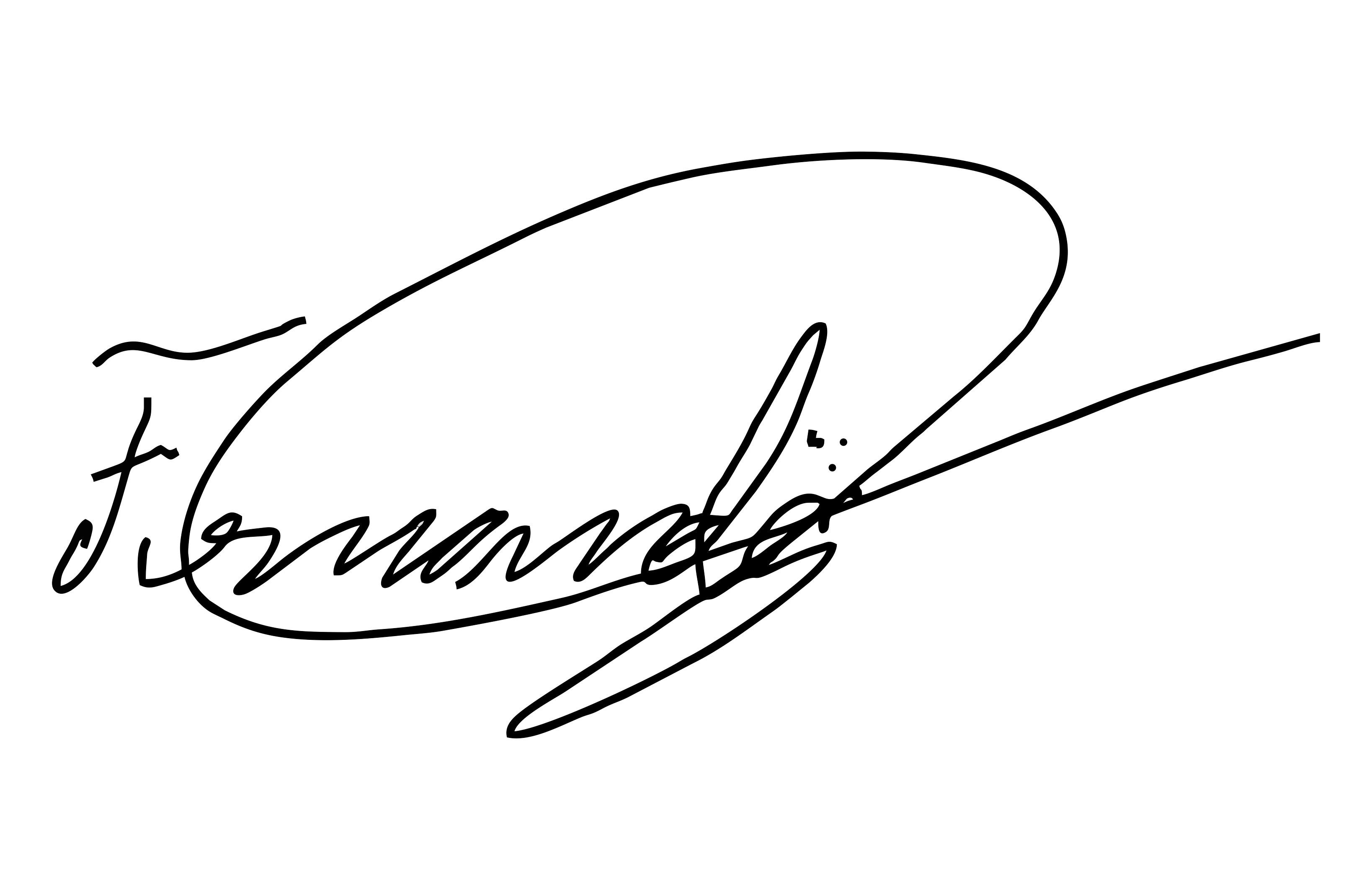    _______________________________Fernando Gorgen Prefeito MunicipalANEXO ITERMO DE REFERÊNCIA1. OBJETO1.1 Aquisição de telhas termo acústica Poliisocianurato (PIR), conforme condições, quantidade e exigências estabelecidas neste instrumento.1.2. Tabela descritiva:JUSTIFICATIVA DA NECESSIDADE DE CONTRATAÇÃO, SUA NATUREZA E VIGÊNCIA: A utilização das telhas termo acústicas com núcleo isolante em PIR se faz necessária visto que possui características térmicas e acústicas superiores às telhas em isopor, além de possuir características adequadas frente às exigências do órgão de Corpo de Bombeiros. As telhas serão utilizadas na construção de ampliação da EMEB Parque Imperial e construção de 04 salas de aula e dependências administrativas na EMAQUE.3.	ENTREGA E CRITÉRIOS DE ACEITAÇÃO DO OBJETO.3.1. O prazo de entrega dos itens é de até 30 (trinta) dias corridos, contados da aceitação da Nota de Empenho/Autorização, em remessa única, no endereço indicado pela Secretaria de educação.3.2. As entregas ocorrerão no local solicitado, conforme item 3.1.3.3. Os bens poderão ser rejeitados no todo ou em parte, quando em desacordo com as especificações constantes neste Termo de Referência e na proposta, devendo ser substituídos no prazo de 03 (três) dias, a contar da notificação da contratada, às suas custas, sem prejuízo da aplicação das penalidades.4- DO PAGAMENTO4.1.	O pagamento será realizado no prazo máximo de até 10 (dez) dias, contados a partir do recebimento da Nota Fiscal ou Fatura, através de ordem bancária, para crédito em banco, agência e conta corrente indicados pelo contratado.4.1.1.	Os pagamentos decorrentes de despesas cujos valores não ultrapassem o limite de que trata o inciso II do art. 24 da Lei 8.666, de 1993, deverão ser efetuados no prazo de até 5 (cinco) dias úteis, contados da data da apresentação da Nota Fiscal, nos termos do art. 5º, § 3º, da Lei nº 8.666, de 1993.4.2.	Considera-se ocorrido o recebimento da nota fiscal ou fatura no momento em que o órgão contratante atestar a execução do objeto do contrato.4.3.	A Nota Fiscal ou Fatura deverá ser obrigatoriamente acompanhada da comprovação da regularidade fiscal, ou mediante consulta aos sítios eletrônicos oficiais ou à documentação mencionada no art. 29 da Lei nº 8.666, de 1993. 4.4.	Constatando-se a situação de irregularidade da contratada, será providenciada sua advertência, por escrito, para que, no prazo de 5 (cinco) dias, regularize sua situação ou, no mesmo prazo, apresente sua defesa. O prazo poderá ser prorrogado uma vez, por igual período, a critério da contratante.4.5.	Não havendo regularização ou sendo a defesa considerada improcedente, a contratante deverá comunicar aos órgãos responsáveis pela fiscalização da regularidade fiscal quanto à inadimplência da contratada, bem como quanto à existência de pagamento a ser efetuado, para que sejam acionados os meios pertinentes e necessários para garantir o recebimento de seus créditos.4.6.	Persistindo a irregularidade, a contratante deverá adotar as medidas necessárias à rescisão contratual nos autos do processo administrativo correspondente, assegurada à contratada a ampla defesa.4.7.	Havendo a efetiva execução do objeto, os pagamentos serão realizados normalmente, até que se decida pela rescisão do contrato, caso a contratada não regularize sua situação de regularidade fiscal.4.8.	Somente por motivo de economicidade, segurança nacional ou outro interesse público de alta relevância, devidamente justificado, em qualquer caso, pela máxima autoridade da contratante, não será rescindido o contrato em execução com a contratada em situação irregularidade fiscal.4.9.	Quando do pagamento, será efetuada a retenção tributária prevista na legislação aplicável.4.10.	Havendo erro na apresentação da Nota Fiscal ou dos documentos pertinentes à contratação, ou, ainda, circunstância que impeça a liquidação da despesa, como, por exemplo, obrigação financeira pendente, decorrente de penalidade imposta ou inadimplência, o pagamento ficará sobrestado até que a Contratada providencie as medidas saneadoras. Nesta hipótese, o prazo para pagamento iniciar-se-á após a comprovação da regularização da situação, não acarretando qualquer ônus para a Contratante.4.11.	A Contratada regularmente optante pelo Simples Nacional, nos termos da Lei Complementar nº 123, de 2006, não sofrerá a retenção tributária quanto aos impostos e contribuições abrangidos por aquele regime. No entanto, o pagamento ficará condicionado à apresentação de comprovação, por meio de documento oficial, de que faz jus ao tratamento tributário favorecido previsto na referida Lei Complementar.4.12.	Nos casos de eventuais atrasos de pagamento, desde que a Contratada não tenha concorrido, de alguma forma, para tanto, fica convencionado que a taxa de compensação financeira devida pela Contratante, entre a data do vencimento e o efetivo adimplemento da parcela, é calculada mediante a aplicação da seguinte fórmula:EM = I x N x VP, sendo:EM = Encargos moratórios;N = Número de dias entre a data prevista para o pagamento e a do efetivo pagamento;VP = Valor da parcela a ser paga.I = Índice de compensação financeira = 0,00016438, assim apurado:I = (TX)	I = 	( 6 / 100 )	I = 0,00016438		                365			TX = Percentual da taxa anual = 6%5. DO REAJUSTE  E REVISÃO5.1 .	Os preços são fixos e irreajustáveis no prazo de um ano contado da data limite para a apresentação das propostas.5.2 Quando o preço registrado tornar-se superior ao preço praticado no mercado por motivo superveniente, o órgão gerenciador convocará os fornecedores para negociarem a redução dos preços aos valores praticados pelo mercado.5.3 Os fornecedores que não aceitarem reduzir seus preços aos valores praticados pelo mercado serão liberados do compromisso assumido, sem aplicação de penalidade.5.4 Quando o preço de mercado tornar-se superior aos preços registrados e o fornecedor não puder cumprir o compromisso, o órgão gerenciador poderá liberar o fornecedor do compromisso assumido, caso a comunicação ocorra antes do pedido de fornecimento, e sem aplicação da penalidade se confirmada a veracidade dos motivos e comprovantes apresentados.5.5 Excepcionalmente, poderá ser realizado revisão dos preços desde que atendidos os requisitos do art. 17 do Decreto Federal nº 7.892/2013, comprovados os fatos alegados, e se esta se mostrar a opção mais vantajosa para a Administração, desde que atendidos os seguintes pressupostos: (i) Ocorrência de eventos imprevisíveis, ou previsíveis, porém de consequências incalculáveis, posteriores à assinatura da ata de registro de preços;(ii) Elevação dos encargos ao particular que causem desequilíbrio econômico-financeiro em relação à vantagem obtida na proposta;(iii) Vínculo de causalidade entre o evento ocorrido e a elevação dos encargos da empresa;(iv) Comprovação da causa de elevação dos preços e do custo do produto, através de notas fiscais de custo à época da licitação e do custo atual, ou outros documentos hábeis.5.6. Não havendo êxito nas negociações, o órgão gerenciador deverá proceder à revogação desta ata de registro de preços, adotando as medidas cabíveis para obtenção da contratação mais vantajosa.6.	OBRIGAÇÕES DA CONTRATANTE6.1.	São obrigações da Contratante:6.1.1.	receber o objeto no prazo e condições estabelecidas no Edital e seus anexos;6.1.2.	verificar minuciosamente, no prazo fixado, a conformidade dos bens recebidos provisoriamente com as especificações constantes do Edital e da proposta, para fins de aceitação e recebimento definitivo;6.1.3.	comunicar à Contratada, por escrito, sobre imperfeições, falhas ou irregularidades verificadas no objeto fornecido, para que seja substituído, reparado ou corrigido;6.1.4.	acompanhar e fiscalizar o cumprimento das obrigações da Contratada, através de comissão/servidor especialmente designado;6.1.5.	efetuar o pagamento à Contratada no valor correspondente ao fornecimento do objeto, no prazo e forma estabelecidos no Edital e seus anexos;6.2.	A Administração não responderá por quaisquer compromissos assumidos pela Contratada com terceiros, ainda que vinculados à execução do presente Termo de Contrato, bem como por qualquer dano causado a terceiros em decorrência de ato da Contratada, de seus empregados, prepostos ou subordinados.7. OBRIGAÇÕES DA CONTRATADA7.1.	A Contratada deve cumprir todas as obrigações constantes no Edital, seus anexos e sua proposta, assumindo como exclusivamente seus os riscos e as despesas decorrentes da boa e perfeita execução do objeto e, ainda:7.1.1.	efetuar a entrega do objeto em perfeitas condições, conforme especificações, prazo e local constantes no Termo de Referência e seus anexos, acompanhado da respectiva nota fiscal, na qual constarão as indicações referentes a: marca, fabricante, modelo, procedência e prazo de garantia ou validade;7.1.1.1.	O objeto deve estar acompanhado do manual do usuário, com uma versão em português e da relação da rede de assistência técnica autorizada, quando for o caso;7.1.2.	responsabilizar-se pelos vícios e danos decorrentes do objeto, de acordo com os artigos 12, 13 e 17 a 27, do Código de Defesa do Consumidor (Lei nº 8.078, de 1990);7.1.3.	substituir, reparar ou corrigir, às suas expensas, no prazo fixado neste Termo de Referência, o objeto com avarias ou defeitos;7.1.4.	comunicar à Contratante, no prazo máximo de 24 (vinte e quatro) horas que antecede a data da entrega, os motivos que impossibilitem o cumprimento do prazo previsto, com a devida comprovação;7.1.5.	manter, durante toda a execução do contrato, em compatibilidade com as obrigações assumidas, todas as condições de habilitação e qualificação exigidas na licitação;7.1.6.	indicar preposto para representá-la durante a execução do contrato.8.	DA SUBCONTRATAÇÃO8.1 Não será admitida a subcontratação do objeto licitatório. 9. DA GARANTIA DE EXECUÇÃO9.1. Não será exigida garantia contratual de execução do fornecimento.10. DAS PENALIDADES E SANÇÕES ADMINISTRATIVAS10.1. As penalidades e sanções decorrentes da inexecução parcial ou total do fornecimento encontram-se descritas no Edital.10.2. O atraso injustificado na entrega dos materiais sujeitará a empresa, a juízo da Administração, à multa moratória de 0,5% (meio por cento) por dia de atraso sobre o valor da parcela inadimplente, até o limite de 10% (dez por cento), conforme determina o artigo 86, da Lei nº 8666/93;10.3. Ocorrendo à inexecução total ou parcial no fornecimento dos materiais, a Administração poderá aplicar à vencedora, as seguintes sanções administrativas previstas no artigo 87 da Lei n. 8.666/93:a) Advertência por escrito;b) Multa administrativa com natureza de perdas e danos da ordem de até 20% (vinte por cento) sobre o valor total do contrato;c) Suspensão temporária de participação em licitação e impedimento de contratar com o Município de Querência, por prazo não superior a 02 (dois) anos, sendo que em caso de inexecução total, sem justificativa aceita, será aplicado o limite máximo temporal previsto para a penalidade de 02 (dois) anos;d) Declaração de inidoneidade para licitar junto à Administração Pública, enquanto perdurarem os motivos determinantes da punição, ou até que seja promovida a reabilitação perante a própria autoridade que aplicou a penalidade, de acordo com o inciso IV do artigo 87 da Lei n. 8.666/93, c/c artigo 7º da Lei n. 10.520/2002;10.4. As penalidades previstas acima podem ser aplicadas a critério da Administração Pública Municipal isolada ou cumulativamente conforme artigo 87 § 2 da lei 8.666/93.10.5.	A aplicação de qualquer das penalidades previstas realizar-se-á em processo administrativo que assegurará o contraditório e a ampla defesa à Contratada, observando-se o procedimento previsto na Lei nº 8.666, de 1993, e subsidiariamente a Lei nº 9.784, de 1999.10.6.	As multas devidas e/ou prejuízos causados à Contratante serão deduzidos dos valores a serem pagos, ou recolhidos em favor do Município de Querência, ou deduzidos da garantia, ou ainda, quando for o caso, serão inscritos na Dívida Ativa Municipal e cobrados judicialmente.10.6.1.	Caso a Contratante determine, a multa deverá ser recolhida no prazo máximo de 10 (dez) dias, a contar da data do recebimento da comunicação enviada pela autoridade competente.10.7.	Caso o valor da multa não seja suficiente para cobrir os prejuízos causados pela conduta do licitante, a União ou Entidade poderá cobrar o valor remanescente judicialmente, conforme artigo 419 do Código Civil.10.8.	A autoridade competente, na aplicação das sanções, levará em consideração a gravidade da conduta do infrator, o caráter educativo da pena, bem como o dano causado à Administração, observado o princípio da proporcionalidade.11.	ESTIMATIVA DE PREÇOS E PREÇOS REFERENCIAIS.11.1.	O custo estimado da contratação é de R$ 163.394,00 (cento e sessenta e três mil e trezentos e noventa e quatro reais).______________________________________Áquila dos Santos MercêsAdministrador de Compras                                                                           ANEXO II(papel timbrado da empresa)PROPOSTA DE PREÇOS(Modelo que pode ser preenchido pela Proponente como sua proposta)INDICAÇÃO DA PROPONENTERazão Social:_______________________________________CNPJ:_____________________________________________ Endereço:__________________________________________ Bairro:_____________________________________________      Cidade:______________________ CEP:_________________Email:_____________________________________________Telefone:_________________ Telefone:_________________      Conta bancaria da licitante:____________________________ Nº:___________________ Agencia:_____________________Representante:______________________________________       E-mail:_____________________________________________(Inserir somente os itens que for de seu interesse).VALOR TOTAL: R$ ______________ (___________________________________)A empresa ________________________________ declara que estão inclusas nos preços todas as despesas, bem como, todos os tributos e encargos fiscais, sociais, trabalhistas, previdenciários e comerciais necessários para execução do objeto.Validade da proposta: 90 (noventa) dias.Carimbo da empresa/Assinatura do responsávelObs: Serão desclassificadas as propostas que apresentarem cotações contendo valor zero ou inexequíveis, na forma da legislação em vigor, ou ainda, que ofereçam preços ou vantagens baseadas nas ofertas dos demais licitantes.Local e DataANEXO IIIDECLARAÇÃO DO CUMPRIMENTO DE REQUISITO DE HABILITAÇÃO(Papel timbrado da empresa)(NOME DA EMPRESA) ______________________________________________________, CNPJ nº _______________, sediada (endereço completo) __________________________, por intermédio de seu representante legal, infra-assinado, para cumprimento do previsto do Inciso VII, do art 4°, da Lei Federal n° 10.520, de 17/07/2002, de 10/07/2002, e no sub-ítem 6.4 do edital, e para os fins do Pregão Presencial n° 29/2021, declara expressamente que cumpre plenamente os requisitos de habilitação exigidos no edital do Pregão Presencial em epígrafe.Local e Data______________________________________Assinatura do responsável pela empresa/carimboANEXO IVMODELO DE DECLARAÇÃO DE INEXISTÊNCIA DE FATOS IMPEDITIVOS(Papel timbrado da empresa)(NOME DA EMPRESA) __________________________________________________, CNPJ n°. __________________, sediada (endereço completo) ______________________, declara, sob as penas da lei, que até a presente data inexistem fatos impeditivos para sua habilitação no presente processo licitatório, ciente da obrigatoriedade de declarar ocorrências posteriores.Local e Data____________________________________Nome e Numero da Identidade do declaranteANEXO VModelo de Declaração de enquadramento como microempresa ou empresa de pequeno porte (Papel timbrado da empresa)Ao Sr. (a) Pregoeiro (a) da Prefeitura Municipal Querência/MTSra. Daiane Rosa MachadoRef. : Licitação na modalidade Pregão Presencial n. 29/2021Para fins de participação na licitação (indicar o n. registrado no Edital), a (o) (Nome completo do Proponente), CNPJ, sediada na (Endereço completo), declara, sob as penas da lei que é (Microempresa ou Empresa de Pequeno Porte, conforme o caso), na forma da Lei Complementar Federal n. 123, de 14.06.2006, alterada pela lei complementar n° 147/2014, declara, ainda, que não se encontra em nenhuma das situações do §4º do art. 3º do dispositivo supracitado.Local e dataAssinatura do representante legalCPF:Carimbo de CNPJ da empresa:ANEXO VIDECLARAÇÃO DE CUMPRIMENTO DE REQUISITOS LEGAISModelo da Declaração (Empregador Pessoa Jurídica)(Papel timbrado da empresa)Ao Sr. (a) Pregoeiro (a) da Prefeitura Municipal de Querência/MTSra. Daiane Rosa MachadoRef. Licitação na modalidade Pregão Presencial n. 29/2021. (Nome da Empresa) _________________________________, CNPJ N. _______________, sediada na Rua _____________________________, n. _____, Bairro, ________________, CEP:__________________, Município:_________________________, por seu representante legal abaixo assinado, em cumprimento ao solicitado no Edital do Pregão Presencial n. 29/2021, DECLARA, sob as penas da lei, que:Não possui em seu quadro de pessoal empregados(s) com menos de 18 (dezoito) anos em trabalho noturno, perigoso ou insalubre, e menores de 16 (dezesseis) anos, em qualquer trabalho, salvo na condição de aprendiz*, a partir de 14 (quatorze) anos, nos termos do inciso XXXIII do art. 7º da Constituição Federal e inciso V, art. 27, da Lei n. 8.666/93, com redação determinada pela Lei n. 9.854/99.Não possui em seu quadro de pessoal servidores públicos do Poder Executivo Municipal exercendo funções técnicas, comerciais, de gerência, administração ou tomada de decisão, (inciso III, do art. 9º da Lei n. 8.666/93 e inciso X do artigo 144 da Lei Complementar n. 04/90).Local e dataAssinatura do representante legalCPF:Carimbo de CNPJ da empresa:( ) Ressalva: emprega menor, a partir de quatorze anos, na condição de aprendiz*.ANEXO VIIMODELO DE TERMO DE CREDENCIAMENTO(Papel timbrado da empresa)NOME/RAZÃO SOCIALCNPJENDEREÇOAtravés da presente, credenciamos o (a) Senhor (a) _______________________________, portador (a) da Cédula de Identidade n°__________, e CPF n°____________________, a participar da licitação Pregão Presencial n° 29/2021, instaurado pelo Município de Querência, na qualidade de representante legal, outorgando-lhe poderes para pronunciar-se em nome da empresa _________________________________, bem como formular lances verbais, recorrer e praticar todos os demais atos inerentes ao certame.Local e data:_____________________________________Nome e qualificação do representante legal da empresaANEXO VIIIATA DE REGISTRO DE PREÇOS N. ____/2021O Município de Querência, com sede na Ave	nida Cuiabá, na Quadra 01, Lote 09, no Setor C, na cidade de Querência-MT, inscrita no CNPJ/MF sob o nº 37.465.002/0001-66, neste ato representada pelo Prefeito Municipal, Fernando Gorgen, considerando o julgamento da licitação na modalidade de pregão, na forma presencial, para REGISTRO DE PREÇOS nº xx/2021, publicada no DOC-TCE/MT de ____/_____/2021, processo administrativo nº xx/2021 RESOLVE registrar os preços da empresa indicada e qualificada nesta ATA, de acordo com a classificação por ela alcançada e na  quantidade cotada, atendendo as condições previstas no edital, sujeitando-se as partes às normas constantes na Lei nº 8.666, de 21 de junho de 1993 e suas alterações, no Decreto nº 7.892, de 23 de janeiro de 2013, e em conformidade com as disposições a seguir:1-DO OBJETO 1.1. Aquisição de telhas termo acústica Poliisocianurato (PIR), conforme condições, quantidade e exigências estabelecidas neste instrumento, anexo do edital de Pregão nº xx/2021 , que é parte integrante desta Ata, assim como a proposta vencedora, independentemente de transcrição.2-DOS PREÇOS, ESPECIFICAÇÕES E QUANTITATIVOS. O preço registrado, as especificações do objeto e as demais condições ofertadas na(s) proposta(s) são as que seguem: 2.2. A listagem do cadastro de reserva referente ao presente registro de preços consta como anexo a esta Ata.3.  ÓRGÃO GERENCIADOR E PARTICIPANTES: 3.1. O órgão gerenciador será a Secretaria de educação desporto lazer e cultura.3.2. São órgãos e entidades públicas participantes do registro de preços: as demais Secretarias Municipais4. 4. DA ADESÃO À ATA DE REGISTRO DE PREÇOS4.1 Não será admitida a adesão à ata de registro de preços decorrente desta licitação.5.	VALIDADE DA ATA 5.1. A validade da Ata de Registro de Preços será de 04 meses, a partir da assinatura, não podendo ser prorrogada.6.	REVISÃO E CANCELAMENTO 6.1. A Administração realizará pesquisa de mercado periodicamente, em intervalos não superiores a 180 (cento e oitenta) dias, a fim de verificar a vantajosidade dos preços registrados nesta Ata.6.2. Os preços registrados poderão ser revistos em decorrência de eventual redução dos preços praticados no mercado ou de fato que eleve o custo do objeto registrado, cabendo à Administração promover as negociações junto ao(s) fornecedor(es).6.2.1. Excepcionalmente, poderá ser realizado revisão dos preços desde que atendidos os requisitos do art. 17 do Decreto Federal nº 7.892/2013  e comprovados os fatos alegados, e se esta se mostrar a opção mais vantajosa para a Administração.6.3. Quando o preço registrado tornar-se superior ao preço praticado no mercado por motivo superveniente, a Administração convocará o(s) fornecedor(es) para negociar(em) a redução dos preços aos valores praticados pelo mercado.6.4. O fornecedor que não aceitar reduzir seu preço ao valor praticado pelo mercado será liberado do compromisso assumido, sem aplicação de penalidade.6.4.1. A ordem de classificação dos fornecedores que aceitarem reduzir seus preços aos valores de mercado observará a classificação original.6.5. Quando o preço de mercado tornar-se superior aos preços registrados e o fornecedor não puder cumprir o compromisso, o órgão gerenciador poderá:6.5.1. Liberar o fornecedor do compromisso assumido, caso a comunicação ocorra antes do pedido de fornecimento, e sem aplicação da penalidade se confirmada a veracidade dos motivos e comprovantes apresentados; e6.5.2. Convocar os demais fornecedores para assegurar igual oportunidade de negociação.6.6. Não havendo êxito nas negociações, o órgão gerenciador deverá proceder à revogação desta ata de registro de preços, adotando as medidas cabíveis para obtenção da contratação mais vantajosa.6.7. O registro do fornecedor será cancelado quando:6.7.1. Descumprir as condições da ata de registro de preços;6.7.2. Não retirar a nota de empenho ou instrumento equivalente no prazo estabelecido pela Administração, sem justificativa aceitável;6.7.3.	Não aceitar reduzir o seu preço registrado, na hipótese deste se tornar superior àqueles praticados no mercado; ou6.7.4. Sofrer sanção administrativa cujo efeito torne-o proibido de celebrar contrato administrativo, alcançando o órgão gerenciador e órgão(s) participante(s).6.8. O cancelamento de registros nas hipóteses previstas nos itens 6.7.1, 6.7.2 e 6.7.4 será formalizado por despacho do órgão gerenciador, assegurado o contraditório e a ampla defesa.6.9. O cancelamento do registro de preços poderá ocorrer por fato superveniente, decorrente de caso fortuito ou força maior, que prejudique o cumprimento da ata, devidamente comprovados e justificados:6.9.1.	Por razão de interesse público; ou6.9.2.	A pedido do fornecedor.7.	DAS PENALIDADES7.1.	O descumprimento da Ata de Registro de Preços ensejará aplicação das penalidades estabelecidas no Edital.7.2.	É da competência do órgão gerenciador a aplicação das penalidades decorrentes do descumprimento do pactuado nesta ata de registro de preço (art. 5º, inciso X, do Decreto nº 7.892/2013), exceto nas hipóteses em que o descumprimento disser respeito às contratações dos órgãos participantes, caso no qual caberá ao respectivo órgão participante a aplicação da penalidade (art. 6º, Parágrafo único, do Decreto nº 7.892/2013).7.3. O órgão participante deverá comunicar ao órgão gerenciador qualquer das ocorrências previstas no art. 20 do Decreto nº 7.892/2013, dada a necessidade de instauração de procedimento para cancelamento do registro do fornecedor.8.	CONDIÇÕES GERAIS8.1. As condições gerais do fornecimento, tais como os prazos para entrega e recebimento do objeto, as obrigações da Administração e do fornecedor registrado, penalidades e demais condições do ajuste, encontram-se definidos no Termo de Referência, ANEXO AO EDITAL.8.2. É vedado efetuar acréscimos nos quantitativos fixados nesta ata de registro de preços, inclusive o acréscimo de que trata o § 1º do art. 65 da Lei nº 8.666/93, nos termos do art. 12, §1º do Decreto nº 7892/13.8.3. No caso de adjudicação por preço global de grupo de itens, só será admitida a contratação dos itens nas seguintes hipóteses.8.3.1. Contratação da totalidade dos itens de grupo, respeitadas as proporções de quantitativos definidos no certame; ou8.3.2. Contratação de ITEM isolado para o qual o preço unitário adjudicado ao vencedor seja o menor preço válido ofertado para o mesmo ITEM na fase de lances8.4. A ata de realização da sessão pública do pregão, contendo a relação dos licitantes que aceitarem cotar os bens ou serviços com preços iguais ao do licitante vencedor do certame, compõe anexo a esta Ata de Registro de Preços, nos termos do art. 11, §4º do Decreto n. 7.892, de 2014.Para firmeza e validade do pactuado, a presente Ata foi lavrada em .... (....) vias de igual teor, que, depois de lida e achada em ordem, vai assinada pelas partes e encaminhada cópia aos demais órgãos participantes (se houver). Local e dataAssinaturasRepresentante legal do órgão gerenciador e representante(s) legal(is) do(s) fornecedor(s) registrado(s) ITEMCÓD.INTERNOQUANT.DESCRIÇÃOVALOR UNITÁRIOVALORTOTAL0172946700MT²Telha termo acústica com núcleo isolante em PIR 3 cm, metal-isolante-película.R$233.42R$163.394,00ITEMQntEspecificaçãoMarcaValor UnitValorTotalPrestador do serviço (razão social, CNPJ/MF, endereço, contatos, representante)Prestador do serviço (razão social, CNPJ/MF, endereço, contatos, representante)Prestador do serviço (razão social, CNPJ/MF, endereço, contatos, representante)Prestador do serviço (razão social, CNPJ/MF, endereço, contatos, representante)Prestador do serviço (razão social, CNPJ/MF, endereço, contatos, representante)Prestador do serviço (razão social, CNPJ/MF, endereço, contatos, representante)Prestador do serviço (razão social, CNPJ/MF, endereço, contatos, representante)ITEMCOD INTQTDDESCRIÇÃOMARCAV.UNITV.TOTALR$ R$ 